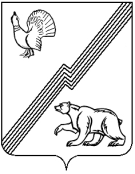 АДМИНИСТРАЦИЯ ГОРОДА ЮГОРСКАХанты-Мансийского автономного округа – Югры ПОСТАНОВЛЕНИЕот_26 декабря 2013    									         № 4248 О внесении изменений в постановление администрации города Югорска от 14.10.2010 № 1875аВ целях уточнения объемов финансирования мероприятий долгосрочной целевой программы «Развитие муниципальной службы в городе Югорске на 2011-2015 годы»: 1. Внести в постановление администрации города Югорска от 14.10.2010 № 1875а                  «О долгосрочной целевой программе «Развитие муниципальной службы в городе Югорске                на 2011-2015 годы» (с изменениями от 30.11.2011 № 2751, от 19.12.2011 № 2969, от 13.09.2012 № 2288, от 30.10.2012 № 2807, от 25.03.2013 № 710, от 10.09.2013 № 2385; от 25.11.2013                     № 3729) следующие изменения:1.1. В приложении 2 к программе:а) пункты: 2.3, 4.4, строки: «Итого по разделу 2», «Итого по разделу 4» изложить в следующей редакции:«                                                                                                                                                                                                                                 ».2. Опубликовать   постановление в газете «Югорский вестник» и разместить на официальном сайте администрации города Югорска.3. Настоящее постановление вступает в силу после его официального опубликования           в газете «Югорский вестник».Исполняющий обязанностиглавы администрации города Югорска                                                                         С.Д. Голин2.3.Организация обучения муниципальных служащих и  лиц, включенных в кадровый резерв на замещение должностей муниципальной службы в соответствии с планом профессиональной подготовки, переподготовки, повышения квалификации и стажировкиуправление по вопросам муниципальной службы, кадров и архивов2011-2015 годы2744,6545.5406,0593,1600,0600,0Бюджет городаЕжегодное повышение квалификации муниципальных служащих и лиц, включенных в кадровый резерв на замещение вакантной должности муниципальной службы                                                                                                                                                                  »;«                                                                                                                                                                  »;«                                                                                                                                                                  »;«                                                                                                                                                                  »;«                                                                                                                                                                  »;«                                                                                                                                                                  »;«                                                                                                                                                                  »;«                                                                                                                                                                  »;«                                                                                                                                                                  »;«                                                                                                                                                                  »;«                                                                                                                                                                  »;«                                                                                                                                                                  »;«Итого по разделу 2Итого по разделу 23023.6545,5465,0653,1680,0680,0Бюджет города                                                                                                                                                                  »;                                         «                                                                                                                                                                  »;                                         «                                                                                                                                                                  »;                                         «                                                                                                                                                                  »;                                         «                                                                                                                                                                  »;                                         «                                                                                                                                                                  »;                                         «                                                                                                                                                                  »;                                         «                                                                                                                                                                  »;                                         «                                                                                                                                                                  »;                                         «                                                                                                                                                                  »;                                         «                                                                                                                                                                  »;                                         «                                                                                                                                                                  »;                                         «4.4. Обеспечение участия представителей учебных заведений города, общественности в работе конкурсной комиссии по замещению вакантных должностей муниципальной службы, по проведению аттестации, квалификационного экзамена, конкурсной комиссии по формированию кадрового резерва, комиссии по урегулированию конфликта интересовУправление по вопросам муниципальной службы, кадров и архивовВ течение всего срока действия программы88.719,515,018,018,118,1Бюджет городаСоздание атмосферы открытости, гласности в работе коллегиальных органов                                                                                                                                                                                                   »;«                                                                                                                                                                                                 »;«                                                                                                                                                                                                 »;«                                                                                                                                                                                                 »;«                                                                                                                                                                                                 »;«                                                                                                                                                                                                 »;«                                                                                                                                                                                                 »;«                                                                                                                                                                                                 »;«                                                                                                                                                                                                 »;«                                                                                                                                                                                                 »;«                                                                                                                                                                                                 »;«                                                                                                                                                                                                 »;«Итого по разделу 4.117,719,515,047,018,118,1Бюджет города